Remote Learning Daily Schedule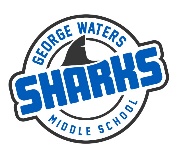 *Attendance will be taken during shaded portions of the dayClassroom604 TIMESSCHEDULE9:00-9:20ELA Online Class with Ms. Pinkerton9:20-9:50Independent ELA workMs. Pinkerton is available for extra help during this time.9:50-10:10Social Studies Online Class with Mr. Solinski10:10-10:30Self-directed work time10:30-10:50Online Phys. Ed. Class with Mr. Glowa10:50-11:10Self-directed work time11:10-12:10LUNCH12:10-12:30Science Online Class with Mr. Henderson12:30-12:50Self-directed work time12:50-1:10Math Online class with Ms. Pinkerton1:10-1:40Independent Math workMs. Pinkerton is available for extra help during this time.1:40-2:10Self-directed work time2:10-2:30Art Online class with Ms. Ngegba2:30-3:15Self-directed work time